Мастер-класс по художественно-эстетическому развитию«Этот волшебный подводный мир»
–в технике Пуантилизм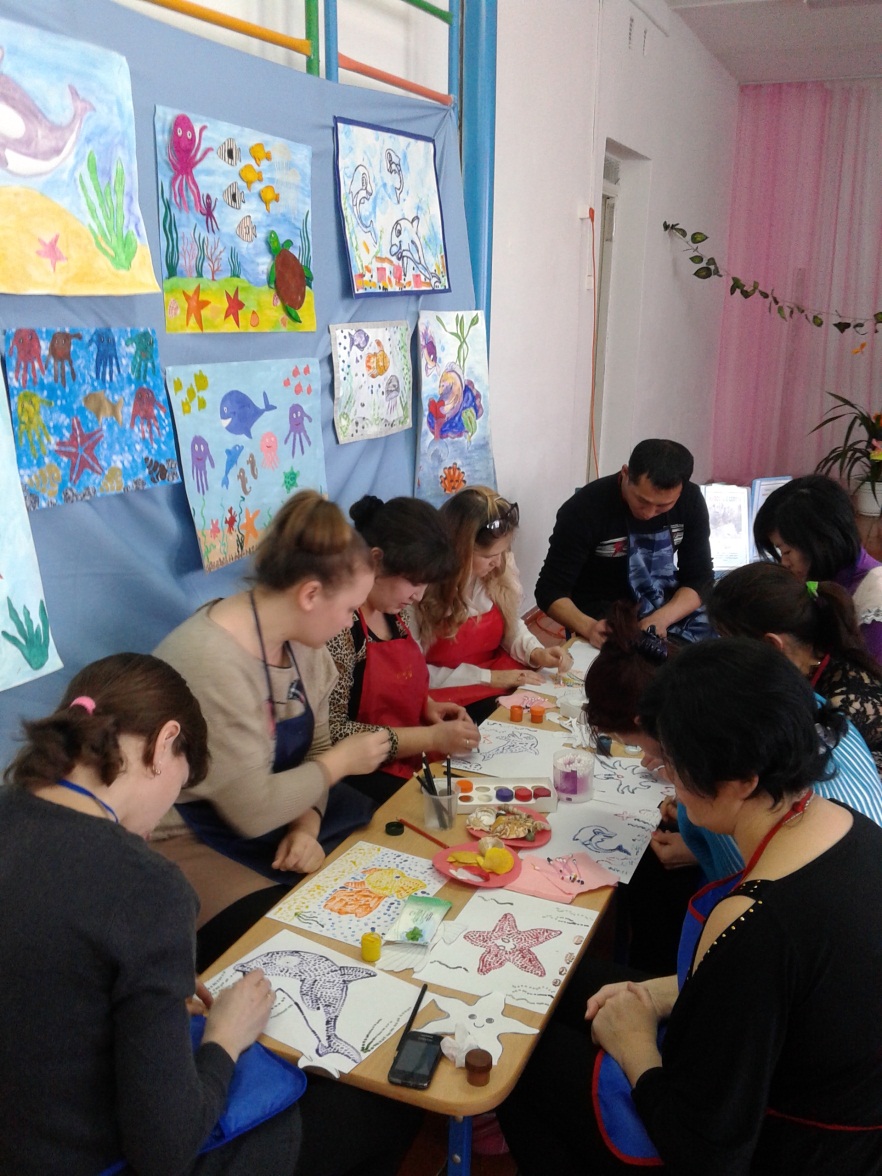 Подготовила:
 воспитатель 1 категории М.Н.Петрищева
Дата проведения: 27 января 2016гЦельмастер-класса: познакомить с особенностями создания изображения в технике «пуантилизм» с помощью гуашевых красок.Сегодня я хочу познакомить вас с техникой«паунтилизма»–точечной техникой. Паунтилизм произошел от названия французского словаpointiller–писать точками. Еще говорят, что название техники пуантилизм произошло от слова «паунты» - тапочки балерины. Они оставляют воображаемые точечки на сцене, балерины танцуют опираясь на кончики пальцев. 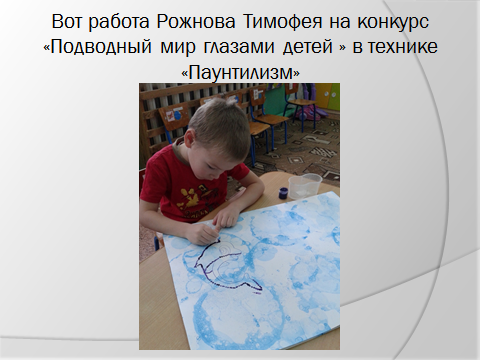 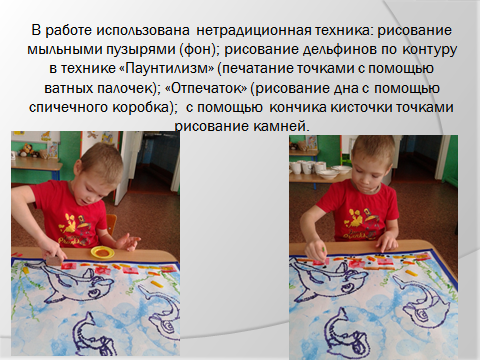 АсегодняВы, уважаемыеродители, вманерепуантилизмаизобразитесвоихлюбимыхморскихобитателейразноцветнымиточкамиспомощьюватныхпалочек. 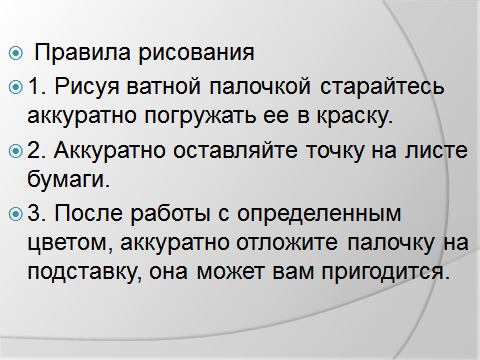 Вот что получилось!
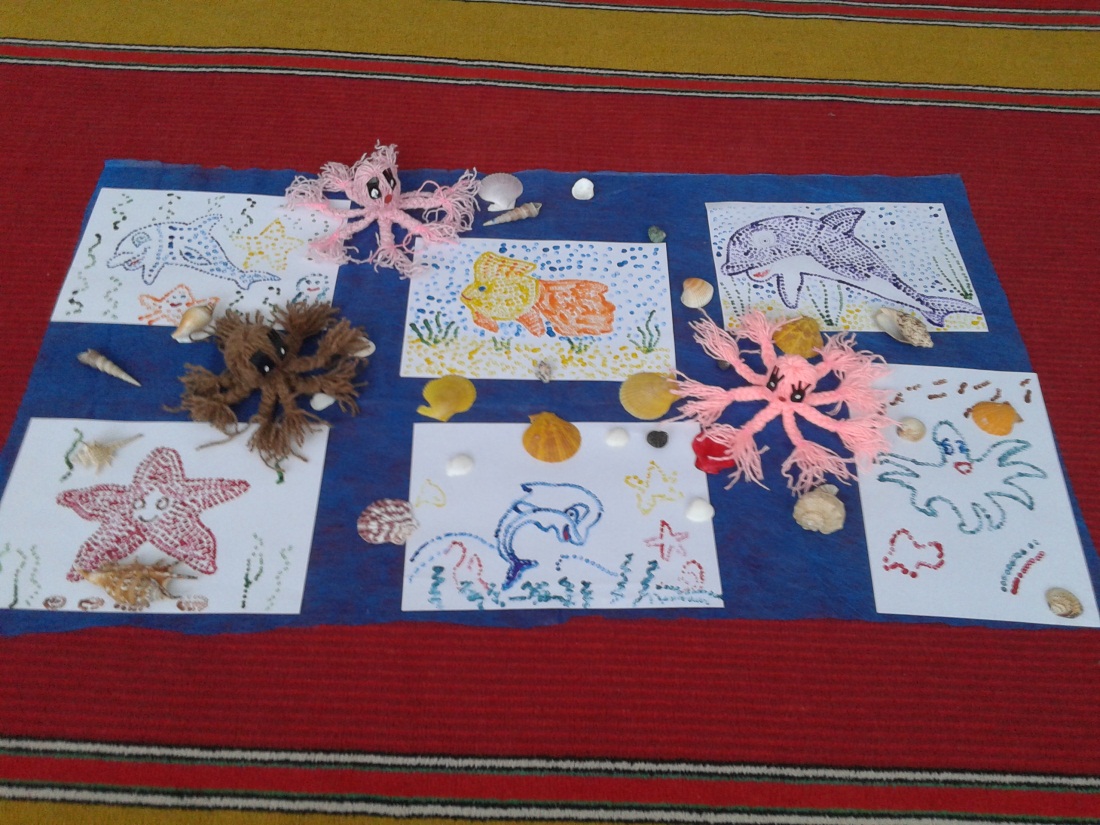 